CVPERSONAL DATA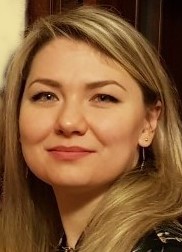 KRASII YULIIA(maiden name - Oleniuk)Married, have a child (6 y.o.)Kyiv cityMobile: +380 67 359 97 50E-mail: yuliia.ok@gmail.com WORK EXPERIENCEJanuary 2016 – June 2020EML Consult Co. (international recruitment of Ukrainian highly qualified specialists)Position: Co-Owner, Project ManagerResponsibilities:client search and identification of areas for development at international labour marketswork with partners at internal and international labour marketsorganization and supervision of HR projectsparticipation in and independent holding negotiationsfull administration of field projectarrange visits for foreign employers to Ukraine for holding interviewsresearch work within the framework of projects (record – keeping and processing of information)communication with the state institutions within projectspreparation of commercial offersdetermination of projects’ efficiency and financial justificationMay 2014 – December 2015Maternity leaveAugust 2013 – January 2014The Embassy of the Republic of Korea in UkrainePosition: Assistant of the Consular department of the Embassy of the Republic of KoreaResponsibilities:incoming and outgoing correspondenceplanning of working day of director (schedule)receipt of documents for obtaining visa by the citizens of Ukraine to the Republic of Koreareceipt of documents for legalizationorganization of the Consular department working processresearch work (record – keeping and processing of information)media monitoring serviceput in place and update a database with list of necessary contactstranslation of documentation from Russian and Ukrainian into English (vice versa)participation in holding the Embassy’s receptionsAugust 2008 – November 2012People’s Deputy of UkrainePosition: Executive Assistant of People’s Deputy of Ukraine of the 6th convocationResponsibilities: incoming and outgoing correspondenceplanning of working day of director (schedule)research work within the framework of director’s needs (record – keeping and processing of information)representation and administrative work during the parliamentary elections in Ukraine 2012media monitoring serviceaccompany director to meetings if requestedput in place and update a database with list of necessary contactsconsular supportbudget tracking, payment processing and financial administrationdocumentation managementorganization of director’s tripstranslation of documentation from Russian and Ukrainian into English (vice versa)September 2007 – August 2008The Embassy of the Republic of Korea in UkrainePosition: Assistant of the political and economic department (executive assistant of Counsellor of the Embassy (Deputy Head of Mission))Responsibilities:incoming and outgoing correspondenceplanning of working day of director (schedule)diplomatic correspondence (writing of diplomatic notes) in Ukrainian and Englishresearch work - search and selection of information in political and economic fieldsanalysis of political and economic fields of activity of Ukrainemedia monitoring serviceaccompany Deputy Head of Mission (or other diplomats if necessary) to meetings if requestedput in place and update a database with list of necessary contactstranslation of documentation from Russian and Ukrainian into English (vice versa)organization of the Embassy’s official receptionsparticipation in holding receptionsAugust 2005 – September 2007The Ukrainian-Libyan enterprise with foreign investments (Limited Liability Company) “IBN-SINA”Position: Specialist on the questions of international relations, Project ManagerResponsibilities: selection of Ukrainian medical specialists for working at the medical institutions of Libya, Somali and Saudi Arabiaorganization of holding interview with representatives of Libya, Somali and Saudi Arabia in Kyivconsultation on the questions of preparation and legalization of necessary documents for legal working abroadtranslation of documents from Russian and Ukrainian into English (vice versa)01.07.2006 – 12.07.2006The International Folk Llanhollen Festival (Wales) – interpreter for the group of Ukrainian participants (Voluntary)EDUCATION2000 – 2004The Kyiv Slavonic University«International relations» (Bachelor degree diploma)2004 – 2005The Kyiv Slavonic University«International relations, country studies» (Master’s degree diploma)LANGUAGESUkrainian (Mother tongue)Russian (Fluently)English (Advanced)ADDITIONAL INFORMATIONComputer literacy (MS Office, Outlook, E-mail, Internet)PROFESSIONAL SKILLSexperience of working for an embassyexperience in an English-language work environmentexperience in work with international organizationsexperience in work during the parliamentary electionsadministration skillsgood analytical skillsability to work independentlymanagement skillstime managementwriting abilitiesorganizational skillscommunication skillscommitment to excellence and full involvement into the workflowPERSONALQUALITIESResponsibility, sociability, purposefulness, insistence, endeavor, punctuality, easily trained, planning the work with further analyses, work in command, attention to detailsPROFESSIONALREFERENCESMr. Kyungbae JUNG – Visa Officer of the Embassy of the Republic of Korea in UkraineMs. Liliia GUMINSKA – Assistant of Ambassador of the Embassy of the Republic of Korea in Ukraine (till 2014)Ms. Yuliia DANIUK (DROBIKOVA) – Consultant-Assistant of the People’s Deputy of UkraineMr. Vitalii BIELYI – Deputy Director General of LTD IBN-SINA CompanyContacts will be provided under request